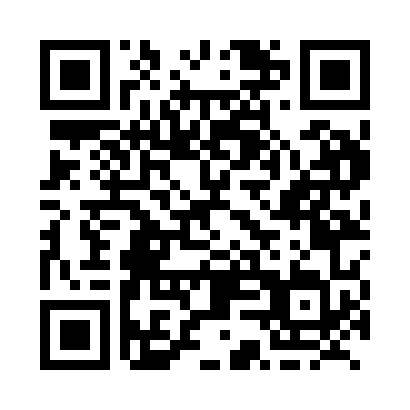 Prayer times for Quetico, Ontario, CanadaMon 1 Jul 2024 - Wed 31 Jul 2024High Latitude Method: Angle Based RulePrayer Calculation Method: Islamic Society of North AmericaAsar Calculation Method: HanafiPrayer times provided by https://www.salahtimes.comDateDayFajrSunriseDhuhrAsrMaghribIsha1Mon4:066:052:087:3710:1012:092Tue4:076:062:087:3710:1012:093Wed4:076:072:087:3710:0912:094Thu4:086:072:087:3710:0912:085Fri4:086:082:087:3710:0812:086Sat4:096:092:097:3710:0812:087Sun4:096:102:097:3710:0712:088Mon4:106:112:097:3610:0712:089Tue4:106:122:097:3610:0612:0710Wed4:116:132:097:3610:0512:0711Thu4:116:132:097:3610:0512:0712Fri4:126:142:097:3510:0412:0713Sat4:126:152:107:3510:0312:0614Sun4:136:162:107:3410:0212:0615Mon4:146:182:107:3410:0112:0516Tue4:146:192:107:3310:0012:0517Wed4:156:202:107:3310:0012:0518Thu4:156:212:107:329:5912:0419Fri4:176:222:107:329:5712:0220Sat4:196:232:107:319:5612:0021Sun4:216:242:107:319:5511:5822Mon4:246:262:107:309:5411:5623Tue4:266:272:107:299:5311:5324Wed4:286:282:107:299:5211:5125Thu4:306:292:107:289:5111:4926Fri4:326:312:107:279:4911:4727Sat4:346:322:107:269:4811:4528Sun4:376:332:107:269:4711:4229Mon4:396:342:107:259:4511:4030Tue4:416:362:107:249:4411:3831Wed4:436:372:107:239:4211:36